LESLIE PUBLIC SCHOOLS			    	                   Woodworth Elementary (WW) Grades K-4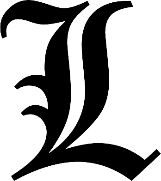 						                                                 Leslie Middle School (LMS) Grades 5-8Technology Equipment Agreement				                         Leslie High School (LHS) Grades 9-12		           			                                               Ingham Virtual High School (IVHS) Grades 9-12School Year: 2023-24LESLIE PUBLIC SCHOOLSTECHNOLOGY EQUIPMENT AGREEMENTBy completing and signing this form, I acknowledge and agree to the following:To abide by the LPS Technology Acceptable Use Agreement.To use ordinary care and diligence in protecting, safeguarding, and supervising use of the equipment and returning it to the District, or the Chromebook cart, in the same condition it was in prior to issue or use, excluding normal wear and tear.To sign for responsibility for the equipment while it is checked out to the assigned OR To sign for responsibility for Chromebook equipment that is used during the school day. To return the technology equipment upon withdrawal from Leslie Public Schools or immediately upon request by school staff.To return the technology equipment to the Chromebook cart immediately after use or when requested by school staff.I have read and agree to comply with the Technology Equipment Checkout Agreement. I also understand I assume full accountability and responsibility for any equipment I check out or use. I understand I am personally liable for: • The replacement cost of the item, as indicated above, if the item is not returned or • The amount required for repair or replacement parts if the item is damaged when returned includes, but is not limited to.Replacement Value:  $230.00Replacement Keyboard:  $80.00Replacement Screen:  $80.00Replacement Power Cord:  $40.00Other Replacement Parts will be charged as required.Student Name (please print) 							Student Signature 								  Date: 				Office Use OnlyChromebook SN# 							Entered in Power School: 